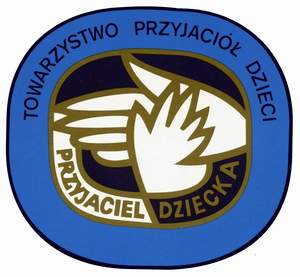 TOWARZYSTWO PRZYJACIÓŁ DZIECI                                      Oddział Okręgowy 62-800 Kalisz  ul. Skalmierzycka 10  tel/fax  062 757 45 99  Organizacja Pożytku Publicznego KRS  0000390855 NIP 618-16-44-826		e-mail: tpd25@wp.pl , www.tpdkalisz.drl.pl Klauzula informacyjna dla uczestników wypoczynkuTowarzystwa Przyjaciół Dzieci O/O w KaliszuZgodnie z art.13 ogólnego rozporządzenia  z dnia 27 kwietnia 2016r. o ochronie  danych osobowych) Dz.Urz.UE L 119 z 04.05.2016, informuję, iż:Administratorem Pani/Pana danych osobowych jest Towarzystwo Przyjaciół Dzieci w Kaliszu, ul. Skalmierzycka 10, 62-800 Kalisz,Pani/Pana dane osobowe (a także dane osobowe uczestnika wypoczynku) przetwarzane będą w celu przeprowadzenie kwalifikacji uczestnika wypoczynku, umożliwienia odbycia wypoczynku w formie kolonii, obozu, zimowiska, biwaku, półkolonii –  na podstawie art. 6 ust.1 lit.a-e ogólnego rozporządzenia o ochronie danych osobowych z dnia 27 kwietnia 2016r.,Odbiorcami Pani/Pana danych osobowych będąOśrodki wypoczynkowe, ośrodki wczasowe,Firmy odpowiedzialne za transport drogowy osób,Pedagodzy, psycholodzy, wychowawcy na organizowanym wypoczynkuPani/Pana dane osobowe oraz dane osobowe uczestnika wypoczynku przechowywane będą przez okres zgodny z odnośnymi   przepisami prawa,Posiada Pani/Pan prawo do żądania od administratora dostępu do danych osobowych, prawo do ich sprostowania, usunięcia lub ograniczenia przetwarzania,Ma Pani/Pan prawo wniesienia skargi do organu nadzorczego,Podanie danych osobowych jest dobrowolne, jednakże odmowa podania danych może skutkować odmową realizacji usługi wypoczynku zorganizowanego.……………………………………………………….               	 		  ( data,  czytelne podpisy rodziców/opiekunów)